ตัวอย่างการเตรียมข้อมูลเพื่อส่งทำเว็บHeader (หัวเว็บ)www.zmycupcake.comสโลแกน : โฮมเมดคัพเค้ก หวานน้อย ไขมันต่ำ ของหวานแสนอร่อยสำหรับคนรักสุขภาพโทร. 096-630-4484    Line ID : zmyweb1    อีเมลล์: zmycupcake@hotmail.com  โทนสี : ชมพู – ขาว   แบคกราวน์เป็นแบบลายกราฟิกภาพที่ลูกค้าส่งมาต้องเป็นภาพที่ไม่มีลิขสิทธิ์ ไม่มีลายน้ำ ไม่มีลายเซ็นต์เท่านั้นนะคะ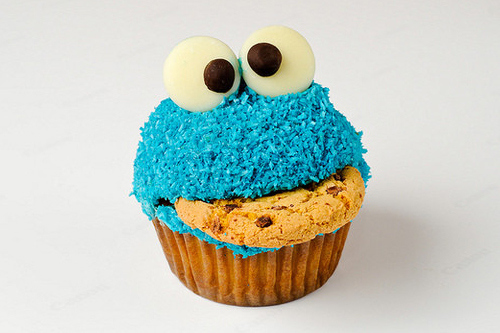 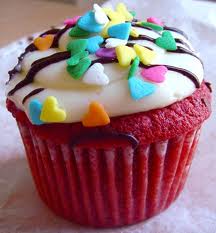 1 หน้าหลักยินดีต้อนรับสู่ร้าน Zmy Cupcake ร้านเบเกอรี่ โฮมเมดที่คัดสรรวัตถุดิบอย่างดีเพื่อลูกค้าที่รักสุขภาพ ผลไม้และส่วนประกอบเน้นของสดใหม่ ไร้สารพิษ ทำวันต่อวัน เหมาะสำหรับทุกเพศทุกวัย นอกจากนี้ยังรับทำตามออร์เดอร์สำหรับกรณีผู้ที่ต้องการรสชาดหวานมันหอมนุ่ม ไม่เน้น lowfat ค่ะรสชาติขนมเค้กของเราเน้นหวานน้อย lowfat และ sugerfree มีเบเกอรี่หลากหลายชนิด หลายสไตล์ ทั้งคัพเค้ก ชีสเค้ก พายรสต่างๆ มูสเค้ก เค้กผลไม้ ฮันนี่โทส เบเกอรี่ทุกชนิด และรับทำเค้กตามออร์เดอร์ค่ะ เหมาะสำหรับวันสำคัญๆเพื่อสร้างความประทับใจ ไม่ว่าจะเป็นวันเกิด วันครบรอบงานต่างๆ งานเฉลิมฉลองรับปริญญา งานแต่ง ปาร์ตี้ต่างๆ ในวันสบายๆสำหรับผู้ต้องการพักผ่อนกับบรรยากาศชิวๆ เพลงเบาๆฟังสบายสไตล์บอซซ่า ที่ร้านของเราตกแต่งด้วยต้นไม้ ดอกไม้ บรรยากาศเหมือนจิบกาแฟและทานเค้กในส่วนหลังบ้านกับคนรู้ใจและเพื่อนๆ ยินดีต้อนรับลูกค้าทุกท่านมาลองลิ้มรสเค้กของเราค่ะ แล้วคุณจะพบว่า สถานที่ที่จะนัดพบเพื่อนๆ หรือคนรู้ใจ นั่งคุยไปกินไป อยู่ที่ร้านของเรานี่เอง โทรจองโต๊ะได้ที่เบอร์ 096-630-4484บริการของเราจำหน่ายคัพเค้กที่หน้าร้าน มีทั้งแบบรสชาติมาตรฐาน (อบใหม่ และขายประจำทุกวัน) และแบบ Made to order ตามที่ลูกค้าสั่งไม่ว่าจะเป็นรูปร่างหน้าตา ขนาด รสชาด และจำนวน สามารถสั่งได้ตามต้องการค่ะบริการทำเค้กสำหรับโอกาสพิเศษ เช่น เค้กวันเกิด เค้กครบรอบวันแต่งงาน เค้กฉลองพิธีต่างๆ บริการเบเกอรี่แบบต่างๆ เช่น ขนมปัง ครัวซอง บราวนี่ ชีสเค้ก เอแคล มัฟฟิ้น คุกกี้  และอื่นๆอีกมากมายเค้กมีให้เลือก หลายขนาด หลายราคา ติดต่อสอบถามเราได้เลยค่ะ 096-630-4484ภาพตัวอย่างสินค้า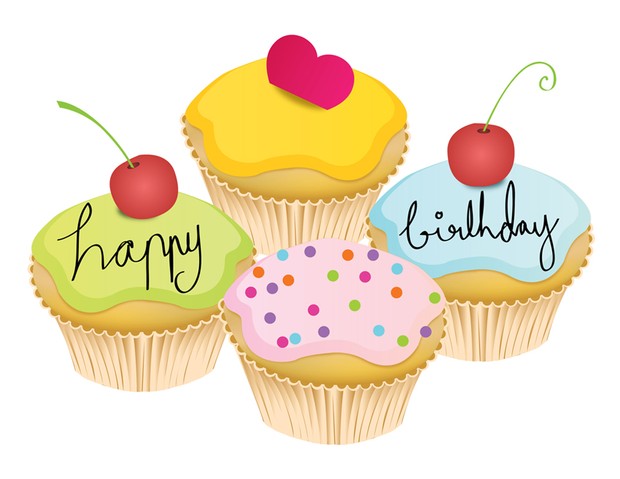 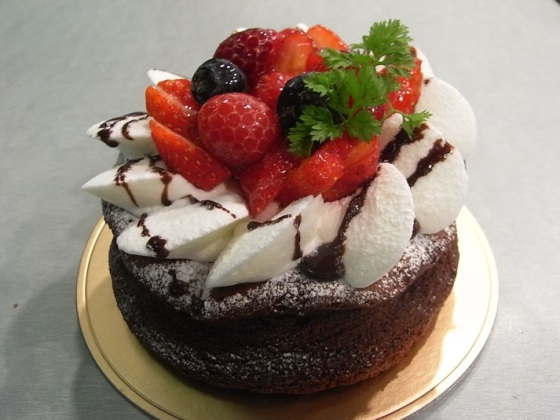 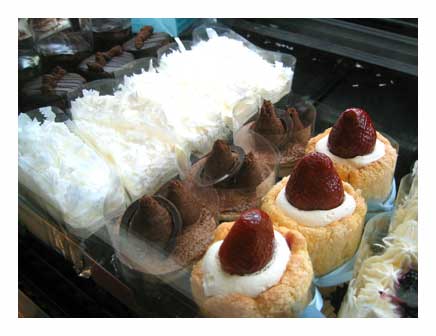 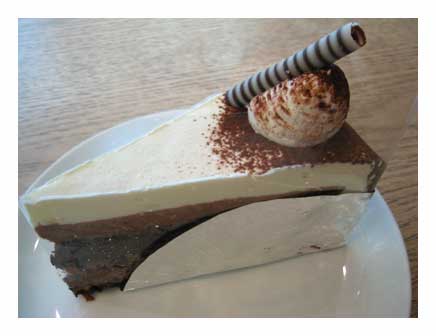 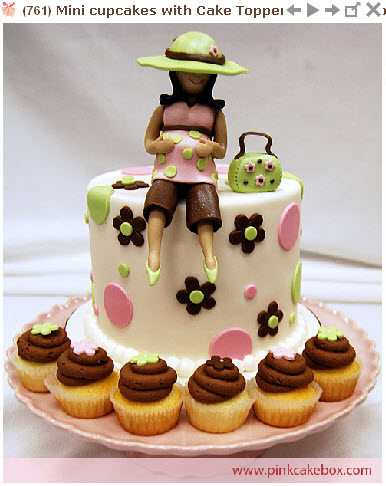 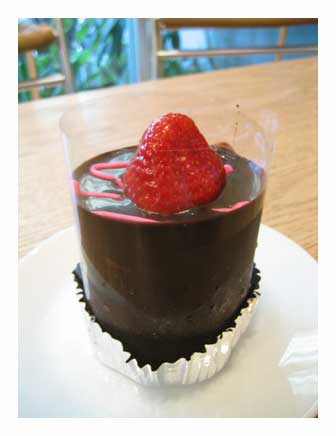 หน้า แกลอรี่ 10 ภาพ(ผลงาน)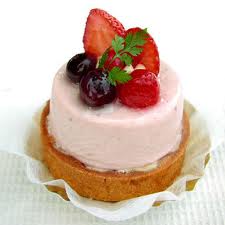 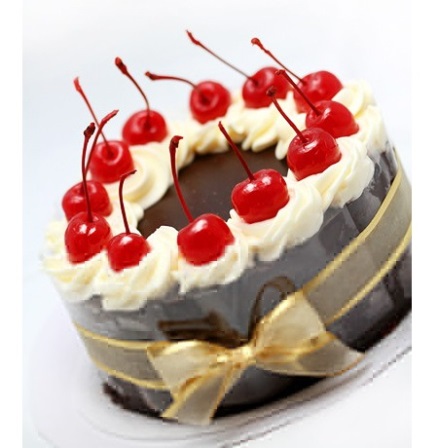 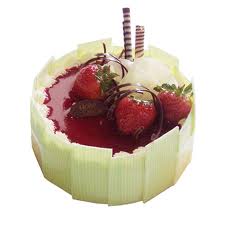 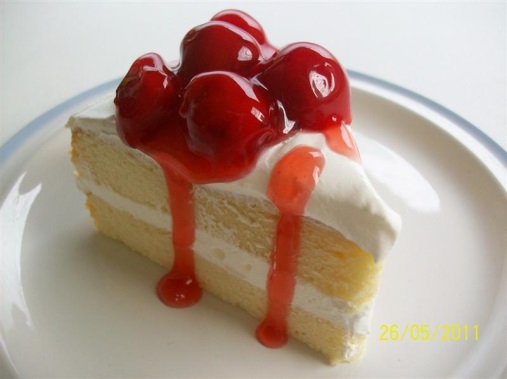 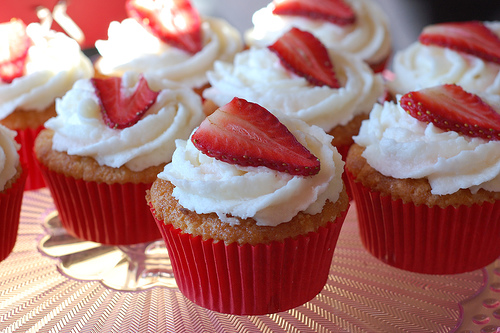 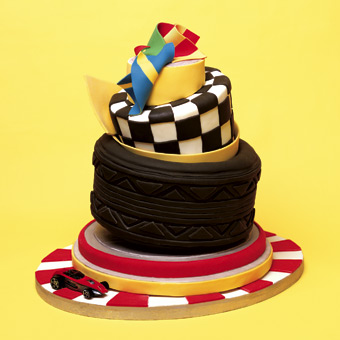 3 หน้าติดต่อเราสั่งซื้อทางโทรศัพท์ที่เบอร์ 096-630-4484 วันจันทร์ – วันเสาร์ 08.30 – 17.30 นLine ID : zmyweb1สั่งทางอีเมลล์  ระบุเค้กที่ต้องการ, รส, วันที่รับเค้ก, เบอร์โทรติดต่อ และชื่อลูกค้า ส่งอีเมลล์มาที่ zmycupcake@hotmail.com ได้ตลอด 24 ชั่วโมงค่ะ เมื่อเราได้รับออร์เดอร์แล้วจะติดต่อกลับค่ะสั่งทางหน้าร้าน สามารถเดินทางมาที่ร้านของเราตามแผนที่ในหน้า ติดต่อเราได้เลยค่ะเมื่อคุยรายละเอียดเรียบร้อยแล้ว สามารถโอนเงินได้ที่ธ.กสิกรไทย 111-1-11111-1ชื่อบัญชี ซีมายคัพเค้กสาขา บางพลี บัญชีออมทรัพย์เปิดร้านทุกวัน 8.00 – 22.00 น. 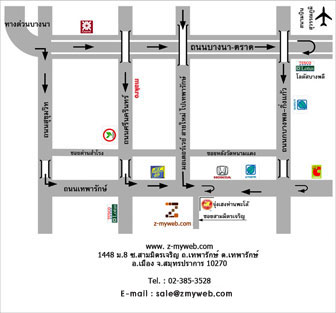 ซีมายเว็บ ( ZMYWEB )1448 ม.8 ซ.สามมิตรเจริญ ถ.เทพารักษ์ อ.เมือง จ.สมุทรปราการ 10270Tel.: 02-385-3528(Auto 8 Call)       Fax.: 02-7574965     email.: zmycupcake@hotmail.com